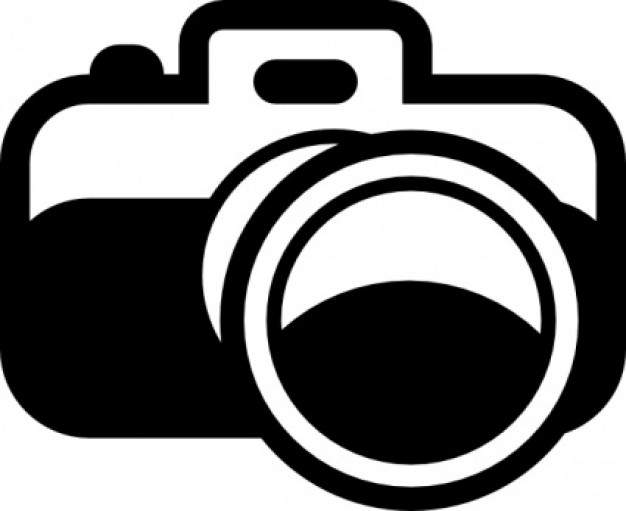 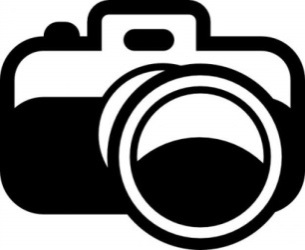 Wyniki szkolnego konkursu fotograficznego, pt. „Sosnowiec w obiektywach  naszych uczniów”I miejsce – Filip Janerka, kl. 5bII miejsce – Filip Szczerba, kl. 5cWYRÓŻNIENIA otrzymali:Mateusz Dyksa, kl. 6bKinga Ciesielska, kl. 5cAmelia Janson, kl. 5bZdjęcia  uczniów trafiły do kalendarza promującego naszą szkołę, można obejrzeć je również w galerii.GRATULACJE!!!